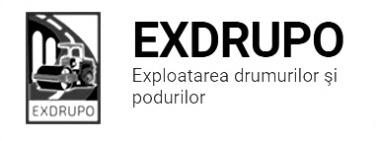 Notă informativăcu privire la lucrările de întreţinere şi salubrizare a infrastructurii rutieresect. Centru (8 muncitori): executate 24.07.2020:Salubrizarea pasajelor subterane: bd. Negruzzi-Șt. cel Mare, str. Ciuflea-Șt. cel Mare-0,5curse;Șos. Hîncești-Sihastrului-0,5curse, șos. Hîncești-Spicului-0,5curse, șos. Hîncești, 167-0,5curse. Instalarea bordurelor: str. Testimiţeanu-56buc.Săpătură manuală: str. Testimiţeanu-4m3. Amenajare pietriș: str. Testimiţeanu-22,8m3.Decaparea b/a uzat: str. Testimițeanu-70m2. executate 24-25.07.2020 (în noapte):Salubrizarea mecanizată: str. Ismail, bd. D. Cantemir, bd. Gagarin, bd. Negruzzi, A. Gării, str. Columna, str. Mit. Varlaam, bd. Șt. cel Mare, str. Ciuflea, Viaduc, str. București, str. P. Halippa, șos. Hîncești, str. Gh. Asachi, str. V. Alecsandri, str. M. Kogălniceanu, str. A. Mateevici, str. A. Sciusev.Stropirea părții carosabile: str. Ismail, bd. D. Cantemir, str. Ciuflea, Viaduc, str. București, bd. Șt. cel Mare, bd. Gagarin, bd. Negruzzi, str. Pușkin, str. V. Alecsandri, str. A. Mateevici, str. P. Halippa.planificate 27.07.2020:Salubrizarea manuală: str. Tăbăcăria Veche. Instalarea bordurelor: str. Testimițeanu.Amenajare pietriș: str. Testimițeanu.Lichidarea situației de avariere: șos. Hîncești.sect. Buiucani (7 muncitori): 	executate 24.07.2020:Excavare/transportare b/a uzat: str. I. Pelivan (tr.)-8curse.Instalarea zidăriilor: str. I. Pelivan (tr.)-41buc.Reparația canalizării plviale: str. I. Pelivan (tr.)-2fînt.rid. executate 26-27.07.2020 (în noapte):Salubrizarea mecanizată: Piața D. Cantemir, PMAN, bd. Șt. cel Mare, Piața Unirii, C. Ieșilor, str. I. Creangă, bd. A. Iulia.planificate 27.07.2020:Excavare/transportare b/a uzat: str. I. Pelivan (tr.)Instalarea bordurelor: str. I. Pelivan (tr.).Amenajare pietriș: str. I. Pelivan (tr.).sect. Rîşcani (10 muncitori):executate 24.07.2020:Salubrizarea manuală: str. Petricani-1cursă.Frezarea denivelărilor: str. M. Costin-117m2.Demolarea betonului: str. M. Costin-2m3.Amenajare pietriș: str. M. Costin-2,16m3.executate 25.07.2020:Salubrizarea mecanizată: str. Albișoara, str. Petricani, C. Moșilor, str. Ceucari, str. Doina, str. Studenților, str. Dimo, str. T. Vladimirescu, str. Florilor.executate 26-27.07.2020 (în nopate):Salubrizarea mecanizată: str. Petricani, str. Kiev, str. A. Russo, str. C. Tănase, str. B. Bodoni, str. Pușkin, bd. Moscova, str. P. Rareș, bd. Gr. Vieru, str. Ierusalim.planificate 27.07.2020:Salubrizarea manuală: str. M. Costin.Frezarea denivelărilor: str. M. Costin.Asfaltarea părții carosabile: str. M. Costin.sect. Botanica (7 muncitori):executate 24.07.2020:Salubrizarea mecanizată: șos. Muncești, C. Basarabiei, bd. Dacia, str. V. Crucii, str. Grenoble, str. P. Ungureanu.Salubrizarea pasajelor subterane: Bd. Dacia-Traian, bd. Dacia-Teilor, Viaduc (Spit. Nr.1).   Amenajare pietriș: str. Zelinski- 17,24m3.Amenajarea trotuarului: str. Zelinski (tr.)-598m2.planificate 27.07.2020:Amenajare pietriș: str. Zelinski (tr.).Desfacerea bordurelor: str. Zelinski (tr.).Amenajarea trotuarului: str. Zelinski (tr.)sect. Ciocana (8 muncitori): executate 24.07.2020:Amenajarea  trotuarului: bd. M. cel Bătrîn (aleea)-1 250m2.executate 24-25.07.2020 (în nopate):Salubrizarea mecanizată:str. L. Bîcului, str. Uzinelor, str. V. lui Vodă, str. Otovasca, str. M. Drăgan, str. M. Sadoveanu.Stropirea părții carosabile: bd. M. cel Bătrîn, str. G. Latină, str. P. Zadnipru, str. I. Vieru, str. I. Dumeniuc, str. A. Russo.planificate 27.07.2020:Amenajarea  trotuarului: bd. M. cel Bătrîn (aleea).sect. OCR (15 muncitori):executate 24-25.07.2020 (în noapte):Aplicarea marcajului longitudinal: str. V. Lupu-450m2.Aplicarea marcajului (treceri pietoni): str. Miorița-95m2, str. Gh. Asachi-110m2.executate 26-27.07.2020 (în noapte):Aplicarea marcajului longitudinal: str. Belinski-370m2.Aplicarea marcajului (treceri pietoni): str. Gh. Asachi-70m2, str. Miorița-40m2, str. Grenoble-150m2. planificate 27.07.2020:Aplicarea marcajului longitudinal: str. V. Lupu.Aplicarea marcajului (treceri pietoni): str. Gh. Asachi, șos. Muncești, 273.Instalarea indicatoarelor rutiere: șos. Muncești. sect. Întreținerea canalizării pluviale (4 muncitori):executate 24.07.2020:Curățirea canalizării pluviale:bd. M. cel Bătrîn-34buc., str. Varnița-spălarea rețelelor.Reparația canalizării pluviale: bd. M. cel Bătrîn -2cap.beton, str. Mit. Dosoftei-T. Ciorbă (reparația colectorului pluvial).planificate 27.07.2020:Reparația canalizării plviale: Viaduc (reparația colectorului). Curățirea canalizării plviale: bd. M. cel Bătrîn, str. Varnița.sect. Specializat îninfrastructură (pavaj)(8 muncitori):executate 24.07.2020:Excavare/transportare gunoi: bd. Moscova-83m3/7curse.Săpătură manuală: bd. Moscova-3m3.Demolare beton: bd. Moscova-2m3.Amenajarea pavajului: bd. Moscova-30m2 (nou).planificate 27.07.2020:Amenajarea pavajului: bd. Moscova. sect. Specializat îninfrastructură (restabilirea învelișului asfaltic) (5 muncitori):planificate 27.07.2020:Lichidarea situației de avariere: str. M. Mare, bd. Gagarin.  Măsurile întreprinse pentru prevenirea răspîndirii Covid-19:Toate unităţile de trasport sunt dezinfectate la începutul şi la sfîrşitul programului de lucru;Muncitorilor este verificată starea de sănătate de către medicul întreprinderii;Muncitorii sunt echipaţii cu:mască de protecţie;mănuşi de protecţi;dezinfectant.Inginer SP                                                         A. Bodnariuc